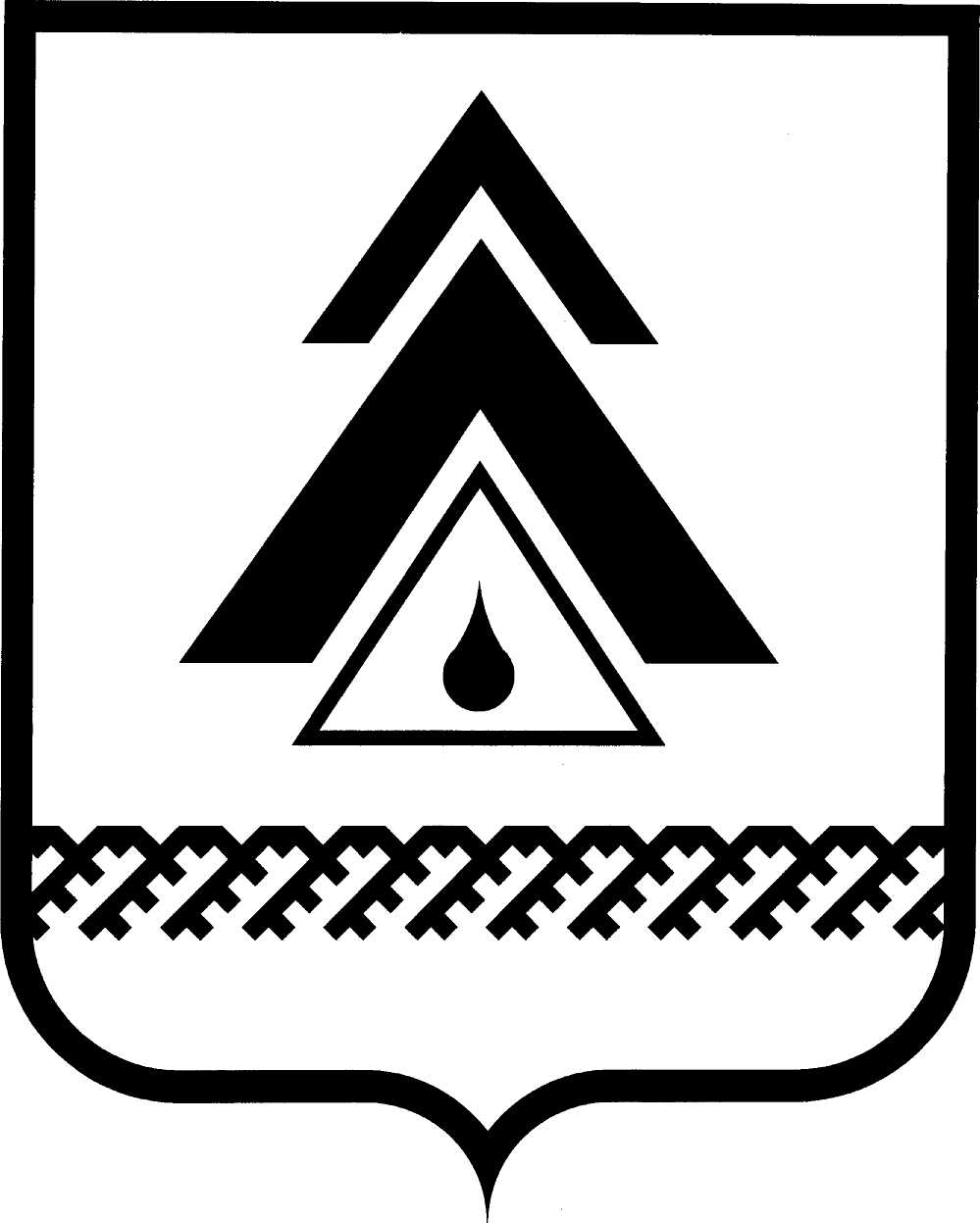 ДУМА НИЖНЕВАРТОВСКОГО РАЙОНАХанты-Мансийского автономного округа - ЮгрыРЕШЕНИЕО внесении изменений в приложение к решению Думы района от 24.05.2018 № 291 «Об утверждении Порядка организации и проведения общественных обсуждений или публичных слушаний по проектам в области градостроительной деятельности в Нижневартовском районе» Руководствуясь Градостроительным кодексом Российской Федерации, в целях приведения  в соответствие с действующим законодательством, Дума района РЕШИЛА: 1. Внести в приложение к решению Думы района от 24.05.2018 № 291 «Об утверждении Порядка организации и проведения общественных обсуждений или публичных слушаний по проектам в области градостроительной деятельности в Нижневартовском районе» следующие изменения:1.1. Изложить в следующей редакции:абзац 6 пункта 1.7.:«по проекту правил землепользования и застройки (о внесении изменений в них) со дня опубликования такого проекта – не менее одного и не более трех месяцев, а в части внесения изменений в градостроительный регламент, установленный для конкретной территориальной зоны – не более одного месяца.»;пункт 1.8.:«1.8. Расходы, связанные с организацией и проведением общественных обсуждений  или публичных слушаний по проектам решений о предоставлении разрешений, указанных в подпунктах 5) и 6) пункта 1.4. настоящего Порядка несет физическое или юридическое лицо, заинтересованное в предоставлении такого разрешения.»;абзац 15 пункта 3.4.:«Прием предложений и замечаний по проекту, подлежащему рассмотрению, осуществляется со дня его размещения на официальном сайте или в информационных системах и прекращается за пять дней до окончания общественных обсуждений или публичных слушаний.»;пункт 4.2.:«4.2. С учетом протокола и заключения о результатах общественных обсуждений или публичных слушаний, являющимися обязательными приложениями, глава района принимает решение:1) по проектам генерального плана поселения, правил землепользования и застройки, благоустройства  территории (внесения изменений в них) в течение 10 дней после предоставления проекта:о согласии с проектом и направлении его в Думу района для утверждения; об отклонении проекта и о направлении его на доработку;2) по проектам планировки и межевания (внесение изменений в них) в течение 10 дней после предоставления проекта: об утверждении документации;об отклонении такой документации и о направлении ее на доработку;3) по проектам решений о предоставлении разрешений на условно разрешенный вид использования земельного участка или объекта капитального строительства и на отклонение от предельных параметров разрешенного строительства, реконструкции объектов капитального строительства в течении  3 дней  и 7 дней соответственно со дня поступления рекомендаций Комиссии по подготовке проектов правил землепользования и застройки:о предоставлении разрешения;об отказе в предоставлении разрешения.».1.2. Дополнить словами:подпункт 6) пункта 1.4.:«, за исключением случаев, предусмотренных частью 1.1. статьи 40 Градостроительного кодекса Российской Федерации.»;пункт 2.3. «или общественных обсуждениях.».2. Решение опубликовать (обнародовать) в приложении «Официальный бюллетень» к газете «Новости Приобья» на официальном веб-сайте администрации Нижневартовского района  (www.nvraion.ru).3. Решение вступает в силу после его официального опубликования (обнародования).4. Контроль за выполнением решения возложить на постоянную депутатскую комиссию по бюджету, налогам, финансам и социально-экономическим вопросам Думы района (Е.Г. Поль).от _____________г. Нижневартовск                                                  № _____         Председатель Думы районаГлава района_________________ И.В. Заводская__________________ Б.А. Саломатин